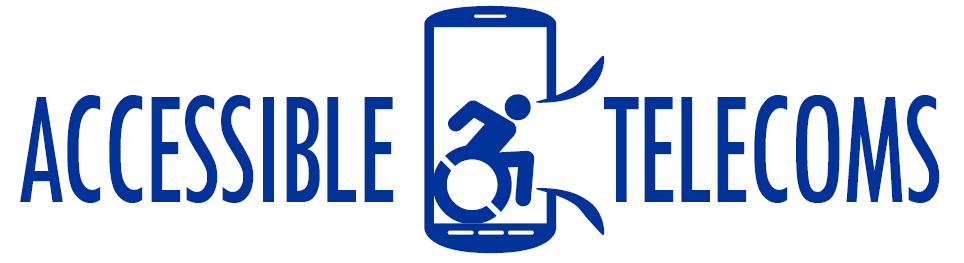 I need more help!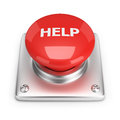 If you need help to find the right information or to use this website correctly, please contact the IDEAS service centre by:Phone call: 	call IDEAS free call on 1800 029 904 to speak to an information officerText/SMS: 	send a text message to 0458 296 602Webchat: 	chat online at Accessible TelecomsFax: 		(02) 6947 3723Email: 	info@ideas.org.au (include Accessible Telecoms in your subject).IDEAS information officers are available from 9:00 a.m. to 5:00 p.m. in all states and territories of Australia.